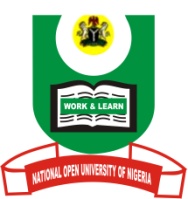 NATIONAL OPEN UNIVERSITY OF NIGERIAPlot 91, Cadastral Zone, NnamdiAzikwe Expressway, Jabi, AbujaFaculty of SciencesJuly Examination 2017COURSE CODE ESM343COURSE TILE:  Climate Change and the Environment          Time Allowed – 2:30MinsUNIT: 2Instruction – Answer question one and any three (3) others1a.	Explain two processes that can lead to the formation of acid rain.   (10marks)  b.	Explain two effects each of acid deposition on plant, soil and man. (10 marks)  c.	With examples, explain the term climate change (5marks)2a.	What is climate change and discuss the factors causing climate change?   8 marks)  b.	Discuss the effects of climate change on the environment.   (7 marks)3a.      Explain the climatic influence of ocean currents on the adjacent land masses.(10 marks)3b.      Explain the term “ocean currents”(5 marks)4a.     Explain the term “greenhouse gas” (10 marks)4b.     List and explain in details five greenhouse gases of your choice (10 marks)5a.     Explain the term climate (5 marks)5b.  History of past climate can be reconstructed using proxy data. Explain with five examples. (10 marks).